FOR APPOINTMENTS CALL: 1300 323 307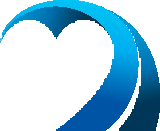 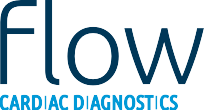 Facsimile: 1300 323 309Email: info@ﬂowhealth.com.au Web: www.ﬂowhealth.com.auNAME:MEDICARE: MOBILE:HOME PHONE: ADDRESS:DOB:INVESTIGATION/S REQUESTED:VARSITY LAKESVarsity One - Suite T2, Level 1 1 Lake Orr DriveVarsity Lakes QLD 4227POTTSVILLE5 Coronation Ave,Pottsville NSW 2489ABIWireless Holter monitor (1-5 days)CARDIOLOGY CONSULTATIONProf Rohan Jayasinghe Dr Ravinder BatraDr. Sameer TatavartyOnly if abnormal resultProf Rohan Jayasinghe (Telehealth)CLINICAL HISTORY / INDICATION:PRACTICE STAMP:SIGNATURE: DATE: